Башkортостан Республикаhы                                             Совет сельского поселения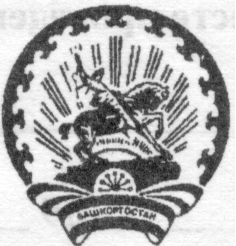          Бэлэбэй районынын муниципаль                                       Донской сельсовет муниципального         районынын Дон ауыл советы                                             района Белебеевский район         ауыл билэмэhе хакимиэте                                                   Республики Башкортостан                                                                                                                                 КАРАР                                                                                        РЕШЕНИЕ                                                 10 сентябрь 2014 й.	                  № 391	                 10 сентября 2014 г.                                                             д. ПахарьОб утверждении Порядка составления и ведения кассового плана исполнения бюджета сельского поселения Донской сельсовет муниципального района Белебеевский район Республики Башкортостан в  текущем финансовом годуВ соответствии со ст. 217.1 Бюджетного кодекса Российской Федерации, Совет городского поселения Донской сельсовет муниципального района Белебеевский район Республики Башкортостан,  р е ш и л :
       1. Утвердить Порядок  составления и ведения кассового плана исполнения бюджета сельского поселения Донской сельсовет муниципального района Белебеевский район Республики Башкортостан в текущем году согласно приложению.  2.  Контроль за исполнением данного решения возложить на постоянную комиссию Совета по бюджету, налогам и вопросам собственности сельского поселения Донской сельсовет муниципального района Белебеевский район Республики Башкортостан (Султанов И.И.).Глава сельского поселения                                                             Р.З. Субхангулов                                              Приложение                                                                                             к решению Совета сельского поселения                                                                                                    Донской сельсовет муниципального района                                                                                                           Белебеевский район Республики Башкортостан                                                                              от 10.09. 2014  № 391ПОРЯДОК                                                                                                      составления и ведения кассового плана исполнения бюджета сельского поселения Донской сельсовет муниципального района Белебеевский район Республики Башкортостан в текущем финансовом годуОбщие положения1. Настоящий Порядок составления и ведения кассового плана исполнения бюджета сельского поселения Донской сельсовет муниципального района Белебеевский район Республики Башкортостан в текущем финансовом году (далее - Порядок) разработан в соответствии со статьей 217.1 Бюджетного кодекса Российской Федерации и определяет правила составления и ведения кассового плана исполнения бюджета сельского поселения Донской сельсовет муниципального района Белебеевский район Республики Башкортостан.2. Кассовый план исполнения бюджета сельского поселения Донской сельсовет муниципального района Белебеевский район Республики Башкортостан (далее - кассовый план) на очередной финансовый год составляется по форме согласно приложению № 5 к настоящему Порядку и утверждается приказом финансового органа.3. Составление и ведение кассового плана осуществляется на основании:показателей для кассового плана по кассовым поступлениям доходов сельского поселения Донской сельсовет муниципального района Белебеевский район Республики Башкортостан, формируемых в порядке, предусмотренном главой II настоящего Порядка;показателей для кассового плана по кассовым выплатам по расходам бюджета сельского поселения Донской сельсовет муниципального района Белебеевский район Республики Башкортостан, формируемых в порядке, предусмотренном главой III настоящего Порядка;показателей для кассового плана по кассовым поступлениям и кассовым выплатам по источникам финансирования дефицита сельского поселения Донской сельсовет муниципального района Белебеевский район Республики Башкортостан, формируемых в порядке, предусмотренном главой IV настоящего Порядка;иных необходимых показателей.4. Уточнение и представление показателей для кассового плана осуществляется в порядке, предусмотренном главами II-IV настоящего Порядка.II. Порядок составления, уточнения и представления показателей для кассового плана по кассовым поступлениям доходов бюджета сельского поселения Донской сельсовет муниципального района Белебеевский район Республики Башкортостан5. Показатели для кассового плана по кассовым поступлениям доходов бюджета сельского поселения Донской сельсовет муниципального района Белебеевский район Республики Башкортостан формируются на основании сведений о помесячном распределении поступлений доходов в бюджет сельского поселения Донской сельсовет муниципального района Белебеевский район Республики Башкортостан (приложение № 1 к настоящему Порядку), полученных от главных администраторов доходов бюджета сельского поселения Донской сельсовет муниципального района Белебеевский район Республики Башкортостан и в части безвозмездных поступлений из муниципального района отражаемых по главе 706.6. В целях составления кассового плана не позднее 15 декабря отчетного финансового года формируется и представляется помесячное распределение поступлений соответствующих доходов в бюджет сельского поселения Донской сельсовет муниципального района Белебеевский район Республики Башкортостан на текущий финансовый год:7. В целях ведения кассового плана главные администраторы доходов бюджета сельского поселения Донской сельсовет муниципального района Белебеевский район Республики Башкортостан формируют уточненные сведения о помесячном распределении администрируемых ими поступлений соответствующих доходов бюджета сельского поселения Донской сельсовет муниципального района Белебеевский район Республики Башкортостан на текущий финансовый год (приложение № 1 к настоящему Порядку).При уточнении сведений о помесячном распределении поступлений доходов в бюджет сельского поселения Донской сельсовет муниципального района Белебеевский район Республики Башкортостан на текущий финансовый год указываются фактические кассовые поступления доходов в бюджет сельского поселения Донской сельсовет муниципального района Белебеевский район Республики Башкортостан за отчетный период и уточняются соответствующие показатели периода, следующего за текущим месяцем.Уточненные сведения о помесячном распределении поступлений соответствующих доходов в бюджет сельского поселения Донской сельсовет муниципального района Белебеевский район Республики Башкортостан на текущий финансовый год представляются в электронном виде и на бумажном носителе (приложение № 1 к настоящему Порядку) главными администраторами доходов бюджета сельского поселения Донской сельсовет муниципального района Белебеевский район Республики Башкортостан не реже 1 раза в месяц, не позднее 25 числа текущего месяца, по безвозмездным поступлениям в доход бюджета  сельского поселения Донской сельсовет муниципального района Белебеевский район Республики Башкортостан в виде субсидий, субвенций и иных межбюджетных трансфертов, имеющих целевое назначение, 1 раз в квартал, не позднее 20 марта, 20 июня и 20 сентября соответственно.В случае отклонения фактических поступлений по видам доходов бюджета  сельского поселения Донской сельсовет муниципального района Белебеевский район Республики Башкортостан в отчетном периоде от соответствующего показателя прогноза помесячного распределения доходов бюджета на текущий финансовый год, утвержденного в установленном порядке, на величину более чем 15 процентов от указанного показателя, представляется пояснительная записка с отражением причин указанного отклонения ежемесячно в срок до 15 числа месяца, следующего за отчетным периодом.8. На основе сведений главных администраторов доходов бюджета сельского поселения Донской сельсовет муниципального района Белебеевский район Республики Башкортостан формирует в электронном виде сведения (приложение № 6 к настоящему Порядку и строки 210-220 приложения № 5 к настоящему Порядку):прогноз поступлений доходов в бюджет  сельского поселения Донской сельсовет муниципального района Белебеевский район Республики Башкортостан на текущий финансовый год с помесячным распределением поступлений в разрезе кодов классификации доходов бюджетов Российской Федерации не позднее 20 декабря отчетного финансового года;уточненный прогноз поступлений доходов в бюджет сельского поселения Донской сельсовет муниципального района Белебеевский район Республики Башкортостан на текущий финансовый год с помесячным распределением поступлений в разрезе кодов бюджетной классификации доходов бюджетов Российской Федерации - не позднее 25 марта, 25 июня и 25 сентября соответственно.III.Порядок составления, уточнения и представления показателей для кассового плана по кассовым выплатам по расходам бюджета  сельского поселения Донской сельсовет муниципального района Белебеевский район Республики Башкортостан9. Показатели для кассового плана по кассовым выплатам по расходам бюджета сельского поселения Донской сельсовет муниципального района Белебеевский район Республики Башкортостан формируются на основании:сводной бюджетной росписи бюджета сельского поселения Донской сельсовет муниципального района Белебеевский район Республики Башкортостан по расходам, лимитов бюджетных обязательств, утвержденных на текущий финансовый год (за исключением показателей по некассовым операциям);прогнозов кассовых выплат по расходам бюджета сельского поселения Донской сельсовет муниципального района Белебеевский район Республики Башкортостан на текущий финансовый год с помесячной детализацией (приложение № 2 к настоящему Порядку).10. В целях составления кассового плана:распорядители средств бюджета сельского поселения Донской сельсовет муниципального района Белебеевский район Республики Башкортостан (далее - главные распорядители) формируют прогноз кассовых выплат по расходам бюджета сельского поселения Донской сельсовет муниципального района Белебеевский район Республики Башкортостан на текущий финансовый год с помесячной детализацией (приложение № 2 к настоящему Порядку).Прогнозы кассовых выплат по расходам бюджета сельского поселения Донской сельсовет муниципального района Белебеевский район Республики Башкортостан на текущий финансовый год с помесячной детализацией представляются в финансовый орган в электронном виде и на бумажном носителе не позднее 3 дней с момента отражения показателей сводной бюджетной росписи бюджета сельского поселения Донской сельсовет муниципального района Белебеевский район Республики Башкортостан и лимитов бюджетных обязательств на лицевых счетах главных распорядителей.11. В целях ведения кассового плана:распорядители формируют уточненный прогноз кассовых выплат по расходам бюджета сельского поселения Донской сельсовет муниципального района Белебеевский район Республики Башкортостан на текущий финансовый год с помесячной детализацией (приложение № 2 к настоящему Порядку).Уточненный прогноз кассовых выплат по расходам бюджета  поселения сельского поселения Донской сельсовет муниципального района Белебеевский район Республики Башкортостан на текущий финансовый год с помесячной детализацией представляется распорядителями, в электронном виде и на бумажном носителе не позднее 20 марта, 20 июня и 20 сентября соответственно.При уточнении указываются фактические кассовые выплаты по расходам бюджета сельского поселения Донской сельсовет муниципального района Белебеевский район Республики Башкортостан за отчетный период и уточняются соответствующие показатели периода, следующего за текущим месяцем.12. Финансовый орган формирует свод указанных сведений (приложение № 7 к настоящему Порядку).В случае отклонения кассовых выплат по расходам бюджета сельского поселения Донской сельсовет муниципального района Белебеевский район Республики Башкортостан в отчетном периоде от соответствующего показателя прогноза кассовых выплат на величину более чем 15 процентов от указанного показателя, соответствующий распорядитель представляют пояснительную записку с отражением причин указанного отклонения ежемесячно не позднее 15 числа месяца, следующего за отчетным периодом.IY.Порядок составления, уточнения и представления показателей для кассового плана по кассовым поступлениям и кассовым выплатам по источникам финансирования дефицита бюджета сельского поселения Донской сельсовет муниципального района Белебеевский район Республики Башкортостан13. Показатели для кассового плана по кассовым поступлениям и кассовым выплатам по источникам финансирования дефицита бюджета сельского поселения Донской сельсовет муниципального района Белебеевский район Республики Башкортостан формируются на основании:сводной бюджетной росписи бюджета сельского поселения Донской сельсовет муниципального района Белебеевский район Республики Башкортостан по источникам финансирования дефицита бюджета Республики Башкортостан;прогноза кассовых поступлений и кассовых выплат по источникам финансирования дефицита бюджета сельского поселения Донской сельсовет муниципального района Белебеевский район Республики Башкортостан на текущий финансовый год с помесячной детализацией (приложение №3 к настоящему Порядку).14. Главные администраторы источников финансирования дефицита бюджета  сельского поселения Донской сельсовет муниципального района Белебеевский район Республики Башкортостан не позднее 15 декабря отчетного финансового года представляют прогноз кассовых поступлений и кассовых выплат по источникам финансирования дефицита бюджета сельского поселения Донской сельсовет муниципального района Белебеевский район Республики Башкортостан на текущий финансовый год с помесячной детализацией.На основе прогнозов главных администраторов источников финансирования дефицита бюджета сельского поселения Донской сельсовет муниципального района Белебеевский район Республики Башкортостан сельсовет формирует в электронном виде и представляет не позднее 20 декабря отчетного финансового года прогноз кассовых поступлений и кассовых выплат по источникам финансирования дефицита бюджета муниципального района Белебеевский  район Республики Башкортостан на текущий финансовый год с помесячной детализацией (приложение №3 к настоящему Порядку).15. По закрепленным кодам классификации источников финансирования дефицита бюджета сельского поселения Донской сельсовет муниципального района Белебеевский район Республики Башкортостан для осуществления ими полномочий (функций) главных администраторов (администраторов) источников финансирования дефицита бюджета сельского поселения Донской сельсовет муниципального района Белебеевский район Республики Башкортостан (далее - закрепленные коды) формируют в электронном виде и представляют не позднее 20 декабря отчетного финансового года прогноз кассовых поступлений и кассовых выплат по источникам финансирования дефицита бюджета  сельского поселения Донской сельсовет муниципального района Белебеевский район Республики Башкортостан на текущий финансовый год с помесячной детализацией (приложение № 3 к настоящему Порядку).16. В целях ведения кассового плана главными администраторами источников финансирования дефицита бюджета  сельского поселения Донской сельсовет муниципального района Белебеевский район Республики Башкортостан по закрепленным кодам формируется уточненный прогноз кассовых поступлений и кассовых выплат по источникам финансирования дефицита бюджета сельского поселения Донской сельсовет муниципального района Белебеевский район Республики Башкортостан на текущий финансовый год с помесячной детализацией. При уточнении указываются фактические кассовые поступления и кассовые выплаты по источникам финансирования дефицита бюджета сельского поселения Донской сельсовет муниципального района Белебеевский район Республики Башкортостан за отчетный период и уточняются соответствующие показатели периода, следующего за текущим месяцем.Уточненный прогноз кассовых поступлений и кассовых выплат по источникам финансирования дефицита бюджета сельского поселения Донской сельсовет муниципального района Белебеевский район Республики Башкортостан на текущий финансовый год с детализацией по месяцам представляется главными администраторами источников финансирования дефицита бюджета муниципального района Белебеевский  район Республики Башкортостан не позднее 20 марта, 20 июня и 20 сентября соответственно.На основе уточненных прогнозов главных администраторов источников финансирования дефицита бюджета сельского поселения Донской сельсовет муниципального района Белебеевский район Республики Башкортостан формирует в электронном виде и представляет не позднее 25 марта, 25 июня и 25 сентября соответственно уточненный прогноз кассовых поступлений и кассовых выплат по источникам финансирования дефицита бюджета сельского поселения Донской сельсовет муниципального района Белебеевский район Республики Башкортостан на текущий финансовый год с помесячной детализацией (приложение № 3 к настоящему Порядку).По закрепленным кодам формируют в электронном виде и представляют не позднее 25 марта, 25 июня и 25 сентября соответственно уточненный прогноз кассовых поступлений и кассовых выплат по источникам финансирования дефицита бюджета сельского поселения Донской сельсовет муниципального района Белебеевский район Республики Башкортостан на текущий финансовый год с детализацией по месяцам (приложение № 3 к настоящему Порядку).В случае отклонения кассовых выплат и кассовых поступлений по источникам финансирования дефицита бюджета сельского поселения Донской сельсовет муниципального района Белебеевский район Республики Башкортостан в отчетном периоде от соответствующего показателя прогноза на величину более чем 15 процентов, главный администратор источников финансирования дефицита бюджета муниципального района Белебеевский район Республики Башкортостан представляет пояснительную записку с отражением причин указанного отклонения ежемесячно не позднее 15 числа месяца, следующего за отчетным периодом.Y. Порядок свода, составления и ведения кассового плана исполнения бюджета сельского поселения Донской сельсовет муниципального района Белебеевский район  Республики Башкортостан 17. В целях составления и ведения кассового плана на текущий финансовый год с помесячной детализацией вносит остаток на едином счете бюджета  сельского поселения Донской сельсовет муниципального района Белебеевский район Республики Башкортостан на начало финансового года в приложении № 5 к настоящему Порядку.18. Кассовый план на текущий финансовый год с помесячной детализацией составляется (приложение № 5 к настоящему Порядку) не позднее 15 дней с момента отражения показателей сводной бюджетной росписи бюджета  сельского поселения Донской сельсовет муниципального района Белебеевский район Республики Башкортостан и лимитов бюджетных обязательств на лицевых счетах распорядителей.Показатели кассового плана, представляемые распорядителями бюджетных средств, главными администраторами доходов бюджета, главными администраторами источников финансирования дефицита бюджета муниципального района Белебеевский  район Республики Башкортостан, подлежат согласованию.При необходимости показатели кассового плана могут дополняться иными необходимыми показателями, не влияющими на общую структуру показателей кассового плана.